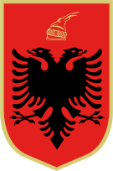 REPUBLIKA E SHQIPËRISËGJYKATA E SHKALLËS SË PARË TË JURIDIKSIONIT TË PËRGJITHSHËM DIBËRREGJISTRI I KËRKESAVE DHE PËRGJIGJEVE Nr. Rendor Data e kërkesësObjekti i kërkesësData e përgjigjesPërgjigjeMënyra e përfundimit të kërkesësTarifa109.01.2024Kërkesë për informacion nga OJF SCIDEV në lidhje me numrin e padive gjyqësore me pale gazetarë ose punonjës të mediave për pëeiudhën 01 Janar 2023-31 Dhjetor 202310.01.2024Në Gjykatën e Shkallës së Parë  të Juridiksionit të Përgjithshëm Dibër, rezulton se gjatë vitit 2023 nuk ka patur padi gjyqësore me palë gazetarë ose punonjës të mediave.E plotëS`ka208.02.2024Kërkesë për informacion nga M.R në lidhje me numri i çështjeve në të cilat Gjykata e Dibrës ka lejuar martesën e një shtetasi të mitur, nën moshën 18 vjeç, në zbatim të nenit 7 të Kodit të Familjes, gjatë viteve 2017-2023?Sa prej tyre janë meshkuj dhe sa janë femra?12.02.2024-Për vitin 2017, 2018, 2019 ka patur nga  5 (pesë) çështje ndërsa në vitin 2020 ka patur 2 (dy) çështje, ndërsa për vitet 2021 dhe 2023 ka patur nga 1 (një) çështje, pra në total për përiudhën 2017-2023 janë rregjistruar 19 (nëntëmbëdhjet) çështje ku gjykata ka lejuar martesën e një shtetasi të mitur nën moshën 18 vjeç në zbatim të nenit 7 të Kodit Familjes dhe në të gjitha rastet rezulton se palë kërkuese janë femra.E plotëS`ka313.05.2024Kërkesë për informacion nga OCCRP pet vënie në dispozicion dokumentet/informacionet zyrtare në lidhje me: Operacionet policore të koduara: Tempulli 1; Tempulli 2; Tempulli 3...23.05.2024Kthim përgjigje shkresa nr.515/2 prot datë 23.05.2024.Informacion në lidhje me shtetasit e përfshirë në këto operacione policore:shtetasin me iniciale S.D, 33 vjeç , shtetasin me iniciale K.V, 27 vjeç banues , shtetasit me iniciale B.B.,36 vjeç banues në Burrel dhe A.S. 27 vjeç , shtetasit Xh.C.24 vjeç banues në Mat dhe E.K. 31 , shtetasin S.L.,40 , shtetasin A.Gj.,34 vjeç , shtetasin J.S.,23  vjeç , shtetasin F.B.,23  , shtetasin E.SH.,38  vjeç , shtetasin LH..,34  , shtetasin I.D.,55  vjeç , shtetasin B.K.,24  vjeç , shtetasin Y.D.,21  vjeç , shtetasin L.B.,30  , shtetasin A.B.,22  vjeç , shtetasin R.R.,20  vjeç ,E plotëS`ka